Бурлака Кристина РуслановнаОСНОВНАЯ ИНФОРМАЦИЯОБРАЗОВАНИЕ(Ф.И.О.)Дата рождения:26.08.2002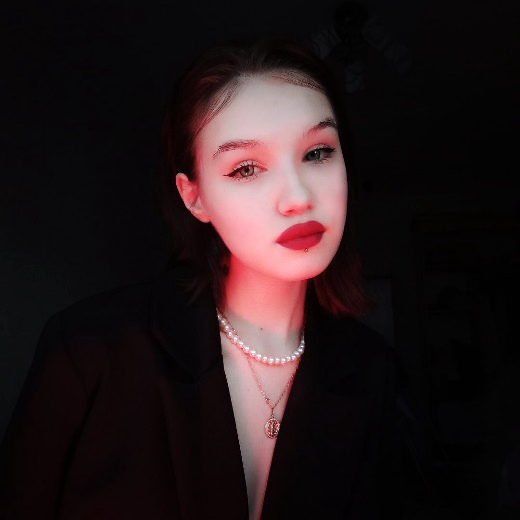 Семейное положение:Не замужемМесто жительства:г. Хабаровск, ул. Карла Маркса 119,кв 202Телефон:8-984-264-11-32E-mail:krisnikto@mail.ruЦель: Поиск должности художника-аниматора, графического дизайнераПериод обученияНазвание учебного учрежденияСпециальность\профессия 2018-2022 г.КГА ПОУ «Хабаровский технологический колледж»Дизайн (по отраслям)Опыт работы, практика:Учебная практика в КГА ПОУ «ХТК»Данные о курсовых и дипломных работах:Курсовая работа на тему: «Благоустройство сада для детского учреждения»Курсовая работа на тему: «Профориентационный анимационный ролик для КГА ПОУ «ХТК»Профессиональные навыки:Владение графическими программами: ARCHICAD 20; Blender, Adobe Photoshop, Adobe Illustrator, Easy Paint Tool SAI, Krita
Владение анимационными программами: Adobe Animate, TV Paint Animation
Владение другими программами: Adobe After EffectsДополнительные навыки:Знание иностранных языков на базовом уровне: Английский, Японский. Умение работать в команде.Личные качества: Стремление к развитию, усидчивость, коммуникабельная, забавные шутки время от времени. 